Prefeitura da Estância Turística de Ibiúna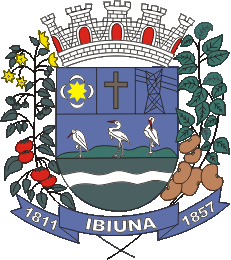 Estado de São PauloEXMO.SR.PREFEITO DA ESTÂNCIA TURÍSTICA DE IBIÚNA______________________________________                                                                    RAZÃO SOCIALCNPJ:___________________________ RESPONSAVEL:__________________________________________________________________, FONE (___)________________ENDEREÇO A ___________________________________________________ Nº___                                                            RUA, AVENIDA________________________,BAIRRO__________________,CIDADE____________     COMPLEMENTOCEP:_________________ E-MAIL:_______________________________________Vem mui respeitosamente requerer a Vossa Excelência, se digne a:________________________________________________________________________________________________________________________________________________________________________________________________________________________________________________________________________________________________________________________________________________________________________________________________________________________________________________________________________________________________________________________________________________________________________________Ibiúna,_______ de _______________ de _____________________________________________________                                            Assinatura